О внесении изменений в постановление администрации г. Канска от 02.12.2011 № 2372 В соответствии с решением Канского городского Совета депутатов  от 27.04.2011 № 17-107 «О Порядке принятия решений об установлении тарифов на услуги муниципальных предприятий и учреждений», постановлением администрации г. Канска от 19.10.2011 № 2003 «О Порядке регулирования тарифов на услуги муниципальных предприятий и учреждений», руководствуясь статьями 30, 35 Устава города Канска, ПОСТАНОВЛЯЮ:1. В постановление администрации г. Канска от 02.12.2011 № 2372         «О комиссии по регулированию тарифов на услуги муниципальных предприятий и учреждений» внести следующие изменения:1.1. Приложение № 2 к постановлению изложить в новой редакции, согласно приложению к настоящему постановлению.	2. Ведущему специалисту Отдела культуры администрации г. Канска Н.А. Велищенко опубликовать настоящее постановление в газете «Канский вестник» и разместить на официальном сайте муниципального образования город Канск в сети Интернет.3. Контроль за исполнением настоящего постановления возложить на заместителя главы города по экономике и финансам Н.В. Кадач.4. Постановление вступает в силу со дня опубликования.Глава города Канска                                                                             А.М. Береснев                                                                    Состав комиссиипо регулированию тарифов на услуги муниципальных предприятий и учрежденийЗаместитель начальника	отдела экономического развития	     и муниципального заказаадминистрации г. Канска                                                                               Е.В. Фельк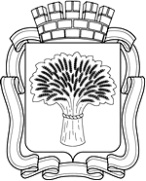 Российская ФедерацияАдминистрация города Канска
Красноярского краяПОСТАНОВЛЕНИЕРоссийская ФедерацияАдминистрация города Канска
Красноярского краяПОСТАНОВЛЕНИЕРоссийская ФедерацияАдминистрация города Канска
Красноярского краяПОСТАНОВЛЕНИЕРоссийская ФедерацияАдминистрация города Канска
Красноярского краяПОСТАНОВЛЕНИЕ15.07.2019 г.№661Приложениек постановлениюадминистрации г. Канскаот 15.07.2019 № 661Приложение № 2к постановлениюадминистрации города Канскаот 02 декабря 2011 № 2372   Кадач Нина Владимировназаместитель главы города Канска по экономике и финансам, председатель комиссииЛомова  Юлия Анатольевназаместитель главы города по социальным вопросам, заместитель председателя комиссииМашталлерЮлия Евгеньевнаглавный специалист по вопросам экономики отдела экономического развития и муниципального заказа администрации г. Канска, секретарь комиссииЧлены комиссии:Тихомирова Наталья Александровнаруководитель Финансового управления администрации города КанскаВетроваЮлия Викторовнаначальник юридического отдела администрации              г. КанскаЮшина Светлана Витальевнаначальник отдела экономического развития и муниципального заказа администрации г. КанскаВахинЕвгений Юрьевичдиректор муниципального казенного учреждения «Служба заказчика» 